РЕСПУБЛИКА   КАРЕЛИЯ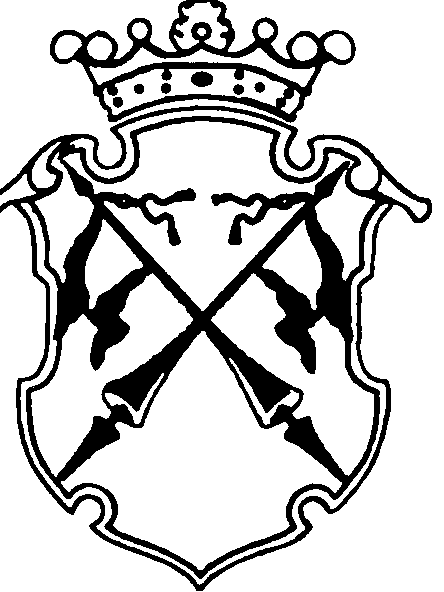 КОНТРОЛЬНО-СЧЕТНЫЙ КОМИТЕТСОРТАВАЛЬСКОГО МУНИЦИПАЛЬНОГО РАЙОНАЗАКЛЮЧЕНИЕна проект Решения Совета Сортавальского муниципального района «О внесении изменений и дополнений в решение Совета Сортавальского муниципального района от 21 декабря 2016 года №239 «О бюджете Сортавальского муниципального района на 2017 год  и плановый период 2018 и 2019 годов»25 апреля 2017 года                                                                                        № 18Основание для проведения экспертизы: п.2,7 ч.2 статьи 9 федерального закона  от 07.02.2011г. №6-ФЗ «Об общих принципах организации и деятельности контрольно-счетных органов субъектов Российской Федерации и муниципальных образований», ч.2 статьи 157 Бюджетного Кодекса РФ, п.2,7 статьи 7 Положения о контрольно-счетном комитете Сортавальского муниципального района, утвержденного Решением Совета Сортавальского муниципального района от 26.01.2012г. №232, подпункт 2 п.1 статьи 5 «Положения о бюджетном процессе в Сортавальском муниципальном районе», утвержденного Решением Совета Сортавальского муниципального района от 24.12.2015г. №171. Цель экспертизы: оценка финансово-экономических обоснований на предмет обоснованности расходных обязательств бюджета Сортавальского муниципального района в проекте Решения Совета Сортавальского муниципального района «О внесении изменений и дополнений в решение Совета Сортавальского муниципального района от 21 декабря 2016 года №239 «О бюджете Сортавальского муниципального района на 2017 год и плановый период 2018 и 2019 годов».Предмет экспертизы: проект Решения Совета Сортавальского муниципального района «О внесении изменений и дополнений в решение Совета Сортавальского муниципального района от 21 декабря 2016 года №239 «О бюджете Сортавальского муниципального района на 2017 год и плановый период 2018 и 2019 годов», материалы и документы финансово-экономических обоснований указанного проекта в части, касающейся расходных обязательств бюджета Сортавальского муниципального района.Проект Решения Совета Сортавальского муниципального района «О внесении изменений и дополнений в решение Совета Сортавальского муниципального района от 21 декабря 2016 года №239 «О бюджете Сортавальского муниципального района на 2017 год и плановый период 2018 и 2019 годов» с приложениями №№1-14 (далее- проект Решения), представлен на экспертизу в Контрольно-счетный комитет Сортавальского муниципального района (далее- Контрольно-счетный комитет) 20 марта 2017 года.Представленным проектом Решения предлагается изменить основные характеристики бюджета муниципального образования, принятые Решением Совета Сортавальского муниципального района «О бюджете Сортавальского муниципального района на 2017 год и плановый период 2018 и 2019 годов» (далее- проект Решения), к которым, в соответствии со ст. 184.1 БК РФ, относятся общий объем доходов, общий объем расходов и дефицит бюджета.В проект Решения вносятся следующие изменения в основные характеристики бюджета на 2017 год:-доходы бюджета в целом по сравнению с утвержденным бюджетом увеличиваются на сумму 56 159,2 тыс. руб., (в т. ч. ранее внесенными изменениями – 19 480,6 тыс. руб.) По сравнению с уточненным бюджетом, его доходная часть увеличится на 36 678,6тыс. руб. Безвозмездные поступления в целом по сравнению с утвержденным бюджетом увеличатся на 54 466,2 тыс. руб. (в т. ч. ранее внесенными изменениями – 19 480,6 тыс. руб.) По сравнению с уточненным бюджетом безвозмездные поступления увеличится на 34 985,6 тыс. руб. -расходы бюджета в целом по сравнению с утвержденным бюджетом увеличиваются на сумму 59 272,2 тыс. руб. (в т. ч. ранее внесенными изменениями – 19 480,6 тыс. руб.). По сравнению с уточненным бюджетом расходы увеличатся на 39 791,6 тыс. руб.-дефицит бюджета по сравнению с утвержденным бюджетом увеличивается на 3 113,0 тыс. руб.-верхний предел муниципального внутреннего долга Сортавальского муниципального района в представленном проекте остается без изменений.Проектом Решения не предлагается внесение изменений в основные характеристики бюджета на плановый период 2018 и 2019 годов. ДоходыСогласно изменениям, предлагаемым к внесению в бюджет района, доходная часть на 2017 год увеличится в целом по сравнению с утвержденным бюджетом на сумму 56 159,2 тыс. руб., (в т. ч. ранее внесенными изменениями – 19 480,6 тыс. руб.) Представленным проектом предлагается увеличение его доходной части на 36 678,6тыс. руб. Анализ изменений, вносимых проектом Решения по доходам районного бюджета на 2017 год, приведен в Таблице № 1. Таблица №1, тыс.руб.Исходя из проведенного анализа, увеличение доходов в основном связано с увеличением безвозмездных поступлений в бюджет Сортавальского муниципального района из бюджетов других уровней, а также неналоговых доходов.Представленным проектом предлагается уменьшение по налоговым доходам районного бюджета на 96,5 тыс. руб. Изменения по налоговым доходам планируются в связи:с уточнением администратором доходов (Управлением Федерального казначейства по РК) поступлений доходов от акцизов на нефтепродукты, уменьшение составит 178,5 тыс. руб.;с уточнением администратором доходов (Территориальным органом Федеральной налоговой службы) поступлений доходов от налога на совокупный доход, увеличение составит 77,0 тыс. руб.;с уточнением поступлений государственной пошлины за выдачу разрешения на установку рекламной конструкции администратором доходов –Администрацией СМР - увеличение на сумму 5,0 тыс. руб.Представленным проектом предлагается увеличение неналоговых доходов районного бюджета на общую сумму 1 789,5 тыс. руб. Изменения по неналоговым доходам планируются в связи:с увеличением поступления доходов от использования имущества, находящегося в государственной и муниципальной собственности на 2 210,60 тыс. руб., за счет увеличения поступления от арендной платы за земельные участки на 1521,9 тыс. руб. и увеличения поступления доходов от сдачи в аренду имущества на 688,7 тыс. руб.;с уточнением плана поступления доходов от оказания платных услуг и компенсации затрат государства на 249,6 тыс. руб.;с уточнением плана поступления доходов от продажи муниципального имущества, уменьшение на 782,3 тыс. руб.;с уточнением плана поступления штрафов, санкций, возмещение ущерба, увеличение составило 12,4 тыс. руб.;с уточнением плана поступления прочих неналоговых доходов увеличение составило 99,2 тыс. руб. Согласно ст.174.1 БК РФ доходы бюджета должны прогнозироваться на основе прогноза социально-экономического развития территории. Проектом бюджета предлагается изменения прогноза поступления налоговых и неналоговых доходов, но не предлагается изменения основных экономических показателей прогноза социально-экономического развития Сортавальского муниципального района.Как видно из представленной таблицы, произойдет увеличение безвозмездных поступлений за счет:- субсидий на общую сумму 34 874,00 тыс. руб., в т.ч.:на реализацию мероприятий государственной программы Республики Карелия "Развитие транспортной системы» (в целях содержания и ремонта дорог) в сумме – 9 489,0 тыс. руб.;на реализацию мероприятий государственной программы Республики Карелия «Совершенствование социальной защиты граждан» (в целях адресной социальной помощи малоимущим семьям, имеющим детей) в сумме 11 702,0 тыс. руб.;на реализацию мероприятий по обеспечению жильем молодых семей Федеральной целевой программы «Жилье» в сумме – 2 276,2 тыс. руб.;на реализацию мероприятий по поддержке обустройства мест массового отдыха (городских парков) в сумме - 395,8 тыс. руб.;на реализацию мероприятий по формированию современной городской среды в сумме – 11 011,0 тыс. руб.- в бюджет муниципального района планируется поступление иных межбюджетных трансфертов из бюджетов поселений на осуществление полномочий КСО Вяртсильского городского поселения по внешнему муниципальному финансовому контролю в общем объеме 100,3 тыс. руб.;- планируется вернуть в бюджет другого уровня остатки субсидий, на реализацию мероприятий государственной программы Республики Карелия «Развитие образования» в объеме 11,2 тыс. руб.РасходыПроектом Решения предлагается установить расходы на 2017 год в сумме 684 114,7 тыс. рублей, что на 59 272,2 тыс. рублей больше первоначально утвержденного бюджета. По сравнению с уточненным бюджетом, его расходная часть увеличится на 39 791,6 тыс. руб. Анализ изменений, внесенных в проект Решения по расходам бюджета на 2017 год, приведен в Таблице №2. Таблица №2, тыс. руб.Бюджетные ассигнования в проекте Решения увеличены по сравнению с утвержденным бюджетом с учетом ранее внесенных изменений на сумму 46 563,7 тыс. руб. по следующим разделам:-0400 «Национальная экономика» на сумму 9 779,6 тыс. руб.; -0500 «Жилищно-коммунальное хозяйство» на сумму 12 196,1 тыс. руб.;-0700 «Образование» на сумму 10 300,2 тыс. руб.; -0800 «Культура, кинематография» на сумму 125,8 тыс. руб.;-1000 «Социальная политика» на сумму 14 162,0 тыс. руб.;И уменьшены на сумму 6 772,1 тыс. руб. по разделам:-0100 «Общегосударственные вопросы» на сумму 1 842,1 тыс. рублей;-1100 «Физическая культура и спорт» на сумму 4 930,0 тыс. рублей.В предлагаемом проекте Решения структура расходов районного бюджета значительно не изменилась. Как и в утвержденном основную долю расходов района в 2017 году составят расходы на образование – 64,4 процента (в утвержденном бюджете – 66,8 процентов), на общегосударственные расходы – 10,37 процентов (11,3%), на социальную политику – 9,64 процента (8%), культуру и кинематографию – 5,14 процента (5,4%). Согласно пояснительной записки увеличение бюджетных ассигнований в основном связано с исполнением районного бюджета по межбюджетным трансфертам, полученным из бюджета Республики Карелия и бюджета Вяртсильского городского поселения, в соответствии с заключенными Соглашениями; исполнением расходов по переданным из бюджета Республики Карелия субсидиям.Согласно проведенного анализа, за счет средств местного бюджета увеличены расходы на реализацию муниципальной программы «Управление муниципальными финансами на 2015-2017 годы», на 182,0 тыс. руб., а также расходы на реализацию ведомственных целевых программ на общую сумму 7 209,6 тыс. руб., а также увеличены расходы по непрограммным мероприятиям по разделам: «Образование», «Культура, кинематография».В нарушение ст.184.2 БК РФ на экспертизу в Контрольно-счетный комитет не представлен проект изменения в паспорт муниципальной программы «Управление муниципальными финансами на 2015-2017 годы». Также, для проведения финансово-экономической экспертизы в Контрольно-счетный комитет, не направлялись проекты муниципальных правовых актов:-Постановление от «04» апреля 2017 г. № 37 Об утверждении ведомственной целевой программы «Работы по межеванию земельного участка под открытую конькобежную дорожку с искусственным льдом на 2017 год»;-Постановление от «31» марта 2017 г. № 34 «Об утверждении ведомственной целевой программы «Организация отдыха детей в каникулярное время на 2017 год».Цель экспертизы проекта Решения - оценка финансово-экономических обоснований на предмет обоснованности расходных обязательств бюджета Сортавальского муниципального района в проекте Решения Совета Сортавальского муниципального района. Данная цель не достигнута в части вновь принимаемых обязательств, по вышеуказанным программным мероприятиям, не представленным для проведения экспертизы в Контрольно-счетный комитет, так как оценка финансово-экономических обоснований на предмет обоснованности расходных обязательств бюджета не проводилась. По непрограммным мероприятиям, бюджетные ассигнования увеличены по расходам, которые планировались к проекту бюджета на 2017 год и плановый период 2018 и 2019 годов.Дефицит (профицит) бюджетаПервоначально решением Совета Сортавальского муниципального района от 21.12.2016 № 239 «О бюджете Сортавальского муниципального района на 2017 год и плановый период 2018 и 2019 годов» бюджет района на 2017 год утвержден с дефицитом в сумме 16 219,0 тыс. руб. Представленным проектом Решения утвержденный объем дефицита бюджета предлагается увеличить на 3 113,0 тыс. руб. Дефицит бюджета составит – 19 332,0 тыс. руб. Согласно пункта 3 статьи 92.1 БК РФ, дефицит местного бюджета не должен превышать 10% утвержденного общего годового объема доходов местного бюджета без учета утвержденного объема безвозмездных поступлений и (или) поступлений налоговых доходов по дополнительным нормативам отчислений.В проекте Решения общий годовой объем доходов без учета объема безвозмездных поступлений составил 316 233,5 тыс. руб., 10% от этой суммы составляет 31 623,35 тыс. руб.  Таким образом, в проекте Решения объем дефицита бюджета не превышает предельный размер, установленный пунктом 3 статьи 92.1 БК РФ. Структура внутреннего муниципального долга, программа внутренних заимствований Сортавальского муниципального района, а также верхний предел внутреннего муниципального долга по сравнению с утвержденным бюджетом в представленном проекте Решения не изменились.Программная часть проекта РешенияСтатьей 6 решения Совета Сортавальского муниципального района  от 21.12.2016 № 239 «О бюджете Сортавальского муниципального района на 2017 год и плановый период 2018 и 2019 годов» с учетом изменений были утверждены бюджетные ассигнования на реализацию муниципальной программы Сортавальского муниципального района «Управление муниципальными финансами на 2015-2017 годы» в объеме на 2017 год -26 678,2 тыс. руб. Проектом Решения предлагается изменить сумму бюджетных ассигнований на реализацию муниципальной программы, увеличив её по подпрограмме «Организация бюджетного процесса» на 182,0 тыс. руб., Общий объем муниципальной программы увеличился по сравнению с утвержденным бюджетом с учетом изменений на 182,0 тыс. руб. и составит 26 860,2 тыс. руб.В нарушение ст.184.2 БК РФ на экспертизу не представлен проект изменения в паспорт муниципальной программы «Управление муниципальными финансами на 2015-2017 годы».Представленным проектом предлагается увеличить объем бюджетных ассигнований на реализацию ведомственных целевых программ на 7 209,6 тыс. руб. Объем ассигнований на реализацию ведомственных целевых программ составит 12 521,4 тыс. руб.Объем бюджетных ассигнований на реализацию ведомственных целевых программ в проекте Решения предлагается увеличить по сравнению с ранее уточненным объемом бюджетных назначений на 7 209,6 тыс. руб. за счет распределения бюджетных ассигнований на реализацию ведомственных программ:-«Софинансирование Региональной адресной программы по переселению граждан из аварийного жилищного фонда на 2017 год на территории Кааламского сельского поселения» в сумме 783,3 тыс. руб.;-«Обеспечение бесплатным питанием обучающихся общеобразовательных организаций из малоимущих семей и обучающихся, являющимися детьми-инвалидами» на 2017 год в сумме 2 925,5 тыс. руб.;-«Организация отдыха детей в каникулярное время на 2017 год» в сумме 394,3 тыс. руб.;-«Работы по межеванию земельного участка под открытую конькобежную дорожку с искусственным льдом на 2017 год» в сумме 70,0 тыс. руб.;-«Развитие образования» на 2017 год в сумме 2 953,5 тыс. руб.В ходе анализа Приложения №6 к проекту Решения «Распределение бюджетных ассигнований на реализацию ведомственных целевых программ главных распорядителей средств бюджета Сортавальского муниципального района по разделам, подразделам, целевым статьям, группам, подгруппам, элементам  видов расходов классификации расходов бюджета Сортавальского муниципального района  на 2017 год» установлено, что в нарушение пп.7 п.2 статьи 9 Федерального закона 6-ФЗ от 7 февраля 2011 года и пп.6 п.1 статьи 5 Положения о бюджетном процессе в Сортавальском муниципальном районе для проведения финансово-экономической экспертизы в Контрольно-счетный комитет, не направлялись проекты муниципальных правовых актов, определяющих финансовое обеспечение и порядок расходования средств на исполнение расходных обязательств Сортавальского муниципального района, а именно:-Постановление от «04» апреля 2017 г. № 37 Об утверждении ведомственной целевой программы «Работы по межеванию земельного участка под открытую конькобежную дорожку с искусственным льдом на 2017 год»;-Постановление от «31» марта 2017 г. № 34 «Об утверждении ведомственной целевой программы «Организация отдыха детей в каникулярное время на 2017 год».При проведении финансово-экономической экспертизы проекта ВЦП «Развитие образования на 2017 год», ввиду выявленных нарушений, Контрольно-счетный комитет СМР рекомендовал отклонить проект в связи с тем, что ВЦП требует доработки.Анализ текстовых статей проекта Решения При анализе текстовых статей проекта Решения установлено, что приложение 2 «Перечень главных администраторов доходов бюджета Сортавальского муниципального района, закрепляемых за ними видов (подвидов) доходов бюджета Сортавальского муниципального района на 2017 год и на плановый период 2018 и 2019 годов» изложить в редакции приложения1 к проекту Решения. При анализе приложения 1 к проекту Решения установлено, что в нарушение п.3 ст. 184.1 БК РФ в данном приложении имеются коды доходов бюджета, не закрепленные за главными администраторами доходов бюджета района.Применение бюджетной классификацииВ представленных на экспертизу Приложениях к проекту Решения применяются коды в соответствии с Указаниями о порядке применения бюджетной классификации Российской Федерации, утвержденными приказом Минфина России от 01.07.2013 № 65н.Выводы:Корректировка бюджета обусловлена уточнением прогноза доходов, в основном связанных с увеличением безвозмездных поступлений в бюджет Сортавальского муниципального района из бюджетов других уровней, а также в связи с увеличением бюджетных ассигнований на исполнение районного бюджета по межбюджетным трансфертам, полученным из бюджета Республики Карелия и бюджетов поселений, в соответствии с заключенными Соглашениями; исполнением расходов по переданным из бюджета Республики Карелия субсидиям. Проектом Решения планируются изменения основных характеристик бюджета Сортавальского муниципального района, к которым, в соответствии с п.1 ст. 184.1 БК РФ, относятся общий объем доходов, общий объем расходов и дефицит бюджета, по сравнению с утвержденным бюджетом с учетом ранее внесенных изменений:- на 2017 финансовый год доходы бюджета увеличатся на 36 678,6тыс. руб., расходы бюджета увеличатся на 39 791,6 тыс. руб., дефицит бюджета увеличивается на 3 113,0 тыс. руб.Верхний предел муниципального внутреннего долга Сортавальского муниципального района в представленном проекте остается без изменений.Проектом Решения не предлагается внесение изменений в основные характеристики бюджета на плановый период 2018 и 2019 годов. Согласно ст.174.1 БК РФ доходы бюджета должны прогнозироваться на основе прогноза социально-экономического развития территории. Проектом бюджета предлагается изменения прогноза поступления налоговых и неналоговых доходов, но не предлагается изменения основных экономических показателей прогноза социально-экономического развития Сортавальского муниципального района.Корректировка бюджетных ассигнований предполагает сохранение расходных обязательств по приоритетным направлениям, ранее утвержденным в районном бюджете.Так в структуре общего объема планируемых расходов бюджета Сортавальского муниципального района наибольший удельный вес будут занимать расходы, направленные на образование (64,4%), на общегосударственные вопросы (10,37%), социальную политику (9,64%), на культуру и кинематографию (5,14%). Контрольно-счетный комитет обращает внимание, что не представлены финансово-экономические обоснования по увеличению планируемых бюджетных ассигнований на реализацию муниципальной программы «Управление муниципальными финансами на 2015-2017 годы». В нарушение ст.184.2 БК РФ на экспертизу не представлен проект изменения в паспорт данной муниципальной программы.В нарушение пп.7 п.2 статьи 9 Федерального закона 6-ФЗ от 7 февраля 2011 года и пп.6 п.1 статьи 5 Положения о бюджетном процессе в Сортавальском муниципальном районе для проведения финансово-экономической экспертизы в Контрольно-счетный комитет, не направлялись проекты муниципальных правовых актов, определяющих финансовое обеспечение и порядок расходования средств на исполнение расходных обязательств Сортавальского муниципального района, а именно:-Постановление от «04» апреля 2017 г. № 37 Об утверждении ведомственной целевой программы «Работы по межеванию земельного участка под открытую конькобежную дорожку с искусственным льдом на 2017 год»;-Постановление от «31» марта 2017 г. № 34 «Об утверждении ведомственной целевой программы «Организация отдыха детей в каникулярное время на 2017 год».При анализе текстовых статей проекта Решения установлено, что в нарушение п.3 ст. 184.1 БК РФ в приложении 1 к проекту Решения имеются коды доходов бюджета, не закрепленные за главными администраторами доходов бюджета района.Предложения:Совету Сортавальского муниципального района рекомендовать:Принять изменения и дополнения в решение Совета Сортавальского муниципального района от 21.12.2016 года №239 «О бюджете Сортавальского муниципального района на 2017 год и плановый период» с учетом корректировки Приложения №1 к проекту Решения;Рекомендовать Администрации Сортавальского муниципального района:-при предоставлении на экспертизу проекта решения Совета Сортавальского муниципального района о внесении изменений и дополнений в решение о бюджете Сортавальского муниципального района соблюдать требования, установленные статьей 184.2 Бюджетного Кодекса РФ;-при планировании и исполнении бюджетного процесса соблюдать требования, установленные пп.6 п.1 статьи 5 Положения о бюджетном процессе в Сортавальском муниципальном районе и пп.7 п.2 статьи 9 Федерального закона 6-ФЗ от 7 февраля 2011 года.Председатель контрольно-счетного комитета                             Н.А. АстафьеваНаименованиеСумма изменений 2017 годСумма изменений 2017 годОтклонение+,-НаименованиеУтвержденный бюджет с учетом ранее внесенных измененийПроект РешенияОтклонение+,-Налог на доходы физических лиц 157 071,00      157 071,00                       0     Акцизы по подакцизным товарам (продукции), производимым на территории Российской Федерации     2 123,70         1 945,20   - 178,50   Налоги на совокупный доход   31 101,00        31 178,00               + 77,00   Государственная пошлина     3 830,00         3 835,00                +  5,00   Доходы от использования имущества, находящегося в государственной и муниципальной собственности   19 726,40        21 937,00         + 2 210,60   Платежи за пользование природными ресурсами     2 199,20         2 199,20                       0     Доходы от оказания платных услуг и компенсации затрат государства   43 429,30        43 678,90           + 249,60   Доходы от продажи материальных и нематериальных активов   50 679,50        49 897,20           -782,30   Штрафы,санкции, возмещение ущерба     3 980,40         3 992,80                +12,40   Прочие неналоговые доходы бюджетов муниципальных районов        400,00            499,20             +   99,20   Дотации бюджетам субъектов РФ и муниципальных образований   20 923,00        20 923,00   0     Субсидии бюджетам муниципальных районов      8 556,00        43 430,00        +34 874,00   Субвенции бюджетам субъектов РФ и муниципальных образований 283 461,00      283 461,00   0     Иные межбюджетные трансферты        675,70            776,10            + 100,40   Доходы бюджетов муниципальных районов от возврата организациями остатков субсидий прошлых лет     2 917,40         2 917,40   0     Возврат остатков субсидий, субвенций и иных межбюджетных трансфертов, имеющих целевое назначение, прошлых лет из бюджетов муниципальных районов-    2 969,50   -     2 958,30              -  11,20    Всего: 628 104,10      664 782,70        36 678,60   Наименование2017 год2017 год2017 год2017 год2017 годНаименованиеУтвержденный бюджет с учетом ранее внесенных изменений Удельный вес%Проект РешенияУдельный вес%ИзмененияГр4-гр.2(+;-)123455Общегосударственные вопросы72769,611,370927,510,37-1842,1Национальная оборона7480,17480,110Национальная безопасность и правоохранительная деятельность452,80,1452,80,070Национальная экономика4140,90,613920,52,03+9779,6Жилищно-коммунальное хозяйство1769,80,313965,92,04+12196,1Образование430437,466,8440737,664,42+10300,2Культура, кинематография35064,85,435190,65,14+125,8Здравоохранение289,80,1289,80,040Социальная политика51776865938,09,64+14162,0Физическая культура и спорт26282,14,121352,13,12-4930,0Средства массовой информации663,80,1663,80,100Обслуживание государственного и муниципального долга10000,01,610000,01,460Межбюджетные трансферты общего характера бюджетам субъектов РФ и муниципальных образований9928,11,59928,11,450Всего644323,1100684114,7100,0039791,6